Gordienko AlekseyExperience:Documents and further information:B1 OCS  Visa USA till 2014TWIC Escort  ID. USA till 2014Full DP Unlimited.AZ drive.FRC Seismic operation course Grimstad Norway 2006HLO course Galveston USA 2009Position applied for: MasterDate of birth: 04.11.1969 (age: 48)Citizenship: &mdash;Residence permit in Ukraine: NoCountry of residence: UkraineCity of residence: OdessaContact Tel. No: +38 (048) 787-41-83E-Mail: oleksiygordiyenko@yandex.ruU.S. visa: NoE.U. visa: NoUkrainian biometric international passport: Not specifiedDate available from: 01.11.2010English knowledge: GoodMinimum salary: 16000 $ per monthPositionFrom / ToVessel nameVessel typeDWTMEBHPFlagShipownerCrewingMaster18.10.2013-20.12.2013Davis TideOSV -Offshore Supply VesselVanuatuTDWSeacoverChief Officer03.11.2009-15.03.2010PSV AZDrive Couper TidePSV â Platform Supply/Support VesselVanuatuTDWSeacoverChief Officer15.01.2009-15.06.2009Kondor ExplorerSurvey VesselCyprusSeabird ExplorationKonkord Marine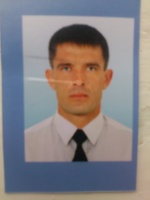 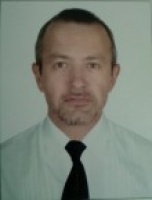 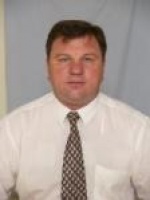 